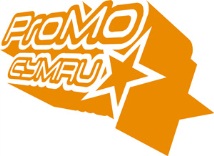 Disgrifiad SwyddTeitl y swydd:		Swyddog Prosiectau Digidol Oriau a lleoliad:	35 awr yr wythnos (Gweithio o bell gyda gweithio yn y swyddfa’n achlysurol nes byddem yn nodi’n wahanol; bydd gofyn i fynychu cyfarfodydd yng Nghaerdydd pan fydd angen) Graddfa gyflog:		Graddfa Swyddog Datblygu £22,721 - £26,776 y flwyddynYn codi i £23,221 - £27,276 o fis Ebrill 2022Gwyliau:	23 diwrnod y flwyddyn Cyfnod prawf:		6 misHyd y contract:	Parhaol (yn amodol ar gyllid)Yn atebol i:		Pennaeth DatblyguGweledigaeth ProMo: 	Yn gweithio i sicrhau bod pobl ifanc a chymunedau yn wybodus, yn cyfrannu, yn gysylltiedig, ac yn cael eu clywed.Cenhadaeth:	Mae ProMo-Cymru yn cydweithio i greu cysylltiadau rhwng pobl a gwasanaethau gan ddefnyddio creadigrwydd a  thechnoleg ddigidol. Yn cefnogi’r trydydd sector a’r sector gyhoeddus i ddychmygu, profi a chreu gwasanaethau gwell. Yn galluogi llais ieuenctid a chymuned trwy greadigrwydd a digidol.PRIF BWRPAS Y SWYDDMae ein tîm Cyfathrebu ac Ymgysylltu yn chwilio am Swyddog Prosiectau Digidol creadigol, trefnus ac yn gallu ysgogi ei hun, sydd â’r profiad a’r hyder i gynnal sawl prosiect digidol ar yr un pryd mewn amgylchedd sydd yn symud yn sydyn.Mae ein prosiectau yn canolbwyntio ar gefnogi’r trydydd sector a’r sector cyhoeddus i greu gwasanaethau gwell ac i alluogi llais ieuenctid a chymuned trwy greadigrwydd a digidol. Rydym yn credu y dylai pobl ifanc a chymunedau gael mynediad i wybodaeth, eiriolaeth a chefnogaeth mewn ffordd sydd yn hawdd i’w ganfod, yn syml i’w ddeall ac mewn ffurf gallant ei ddefnyddio. Mae’r swydd hon yn cynnwys gweinyddu, trefnu, hyrwyddo a marchnata holl weithgareddau prosiect mewn cydweithrediad â chyd-weithwyr o fewn ein tîm. Rhan arall o’ch swydd fydd i gefnogi elusennau gyda’r wybodaeth a’r sgiliau i ddatblygu’n ddigidol, ac felly rydym yn chwilio am rywun sydd ag arbenigedd mewn un neu fwy o ddisgyblaethau digidol. Gall hyn fod yn Cynllunio Gwasanaeth, Marchnata Digidol neu bwnc perthnasol arall.Mae ein gwasanaethau masnachu yn canolbwyntio ar drawsffurfiad digidol gan ddefnyddio: Cynllunio Gwasanaeth, Cyd-gynllunio Cyfryngau Digidol, Gwybodaeth Ieuenctid Digidol a Hyfforddiant ac Ymgynghoriaeth.Hoffem glywed gan ymgeiswyr sydd â sgiliau cyfathrebu a chynllunio rhagorol, ynghyd â phrofiad o gyflwyno prosiectau digidol. Rydym yn chwilio am rywun sydd yn hapus i achub y blaen ac yn ffynnu ar yr her o gyflawni a datblygu nifer o brosiectau ar yr un pryd. Bydd gan yr ymgeisydd delfrydol brofiad o weithio o fewn y trydydd sector a’r sector cyhoeddus.Rydym yn gwerthfawrogi unigolion sydd yn gallu addasu ac yn awyddus i ddatblygu eu hunain, prosiectau a ProMo-Cymru. Byddem yn annog ac yn disgwyl i bobl ddatblygu sgiliau newydd a chymryd cyfrifoldebau newydd.Rydym yn chwilio am y bobl gywir fydd yn rhannu ac yn gweithio tuag at werthoedd ac ethos ProMo-Cymru. Croesawir pobl o bob cefndir gan ein bod yn credu bod meddyliau, profiadau a chefndiroedd amrywiol yn helpu i annog arloesedd a pherfformiad sefydliadol.Rydym yn fenter gymdeithasol, sydd yn golygu bod yr holl elw cynhyrchir yn cael ei fuddsoddi mewn hyfforddi pobl ifanc a chefnogi cymunedau trwy’r celfyddydau a diwylliant ledled Cymru.Am wybodaeth bellach amdanom ni a’n prosiectau ymwelwch â: www.promo.cymruPRIF DDYLETSWYDDAUArwain a chyflwyno nifer o brosiectau digidol ar yr un pryd, yn sicrhau bod y nodau yn cael eu cyrraedd ac yn cael eu cyflawni i safon uchel.Cyflwyno amrywiaeth o weithgareddau marchnata ar gyfer ein prosiectau a’n gwasanaethau gan gynnwys ysgrifennu blogiau a chynnwys cyfryngau cymdeithasol.Creu cynigion prosiect, amserlenni, cyllidebau, adroddiadau, anfonebau a chynlluniau gweithredu.Cysylltu gyda chleientiaid i ddiffinio gofynion ac amcanion prosiect yn ogystal â chreu a chadw perthnasau cryf gyda chleientiaid.Cefnogi elusennau gyda chyngor, arweiniad a chefnogaeth ymarferol.Cynnal cyfathrebu gwych gyda rhanddeiliaid prosiect allweddol, yn sicrhau eu bod yn hapus gyda’r gwasanaethau derbynnir.Cydlynu gwaith aelodau’r tîm prosiect a bod yn bwynt cyswllt i gyfathrebu statws pob prosiect i’r sefydliad ehangach.Defnyddio offer rheoli prosiect priodol i fonitro a thracio’r prosiect a’r gyllideb.Hyrwyddo a chodi ymwybyddiaeth o wasanaethau ProMo-Cymru yn allanol.Trefnu a chyflwyno gweithdai, sesiynau hyfforddi ac ymgynghoriadau.Cyfrannu tuag at ddatblygiadau busnes newydd, ceisiadau am gyllid a chynlluniau cynaliadwyedd pan fydd hynny’n briodol ac yn ôl yr angen.Yn ychwanegol i’r dyletswyddau a’r cyfrifoldebau uchod, bydd disgwyl i’r person yn y swydd i gyflawni unrhyw ddyletswyddau a thasgau eraill sydd yn ofynnol i sicrhau bod prosiect yn cyflawni ei gyraeddiadau a’i amcanion yn llwyddiannus.MANYLEB A PHROFIAD PERSON: Gall y disgrifiad swydd yma gael ei adolygu a’i newid i gynnwys dyletswyddau a chyfrifoldebau a bennir mewn ymgynghoriad â deiliad y swydd. Ni fwriedir iddo fod yn anhyblyg, ond dylid ei ystyried fel darparu fframwaith y mae’r unigolyn yn gweithio iddo.### DIWEDD ###GofynnolHanfodolDymunolSut mae’n cael ei adnabod /asesuAddysg/Cymwysterau:Cymhwyster cydnabyddedig mewn pwnc perthnasol neu 3 blynedd o brofiad cyfatebolCymhwyster rheoli prosiectFfurflen gaisProfiad:3 mlynedd o reoli/ cydlynu prosiect mewn maes perthnasolProfiad o farchnata digidol, gan gynnwys ysgrifennu blogiau/ erthyglau a darnau i gyfryngau cymdeithasolProfiad o gyflawni sawl prosiect ar y cyd mewn amgylchedd asiantaeth brysurHanes da o ymgysylltu’n effeithiol gydag ystod eang o rhanddeiliaidProfiad o weithio trwy’r broses o Gynllunio GwasanaethCyflwyno gweithdai a chyflwyniadauHanes da o weithio gyda phobl ifanc a/ neu grwpiau cymunedol.Ffurflen gais a chyfweliadSgiliau/ Gwybodaeth:Sgiliau trefnu, cynllunio a aml-dasgio cryfLefel uchel o lythrennedd TG gan gynnwys gwe, cyfryngau cymdeithasol a thechnolegau amlgyfrwngDealltwriaeth gynhwysfawr o wasanaeth digidol dda/ egwyddorion cynllunio gwasanaethManylder, rheoli amser a sgiliau cynllunio gwychY gallu i weithio yn annibynnol ac ar liwt eich hun, yn ogystal â fel rhan o dîmGalluog iawn wrth ddefnyddio Microsoft Office yn benodol Microsoft Word, Powerpoint ac ExcelYmwybyddiaeth o’r sector statudol/ gwirfoddol yng NghymruDealltwriaeth o bolisïau a deddfwriaethau ieuenctid cyfredolFfurflen gais a chyfweliadRhinweddau Personol:Sgiliau cyfathrebu a rhyngbersonol rhagorol ar lafar ac yn ysgrifenedigBrwdfrydigGweithio’n annibynnolDysgu’n gyflymRheoli amser rhagorolHyblyg ac yn gallu addasuAngerddol am wella bywydau pobl ifanc a chymunedau yng NghymruCyfweliadGofynion eraill:Wedi ymrwymo i weithio a chynnal gwerthoedd, ethos a diwylliant ProMo-CymruParodrwydd i deithio ledled Cymru pan fo angenParodrwydd i weithio oriau hyblyg yn unol ag angen busnesBydd angen gwiriad DBS uwch ar gyfer y swydd ymaTrwydded yrru a chludiant eich hunSiarad Cymraeg yn rhuglFfurflen gais a chyfweliad